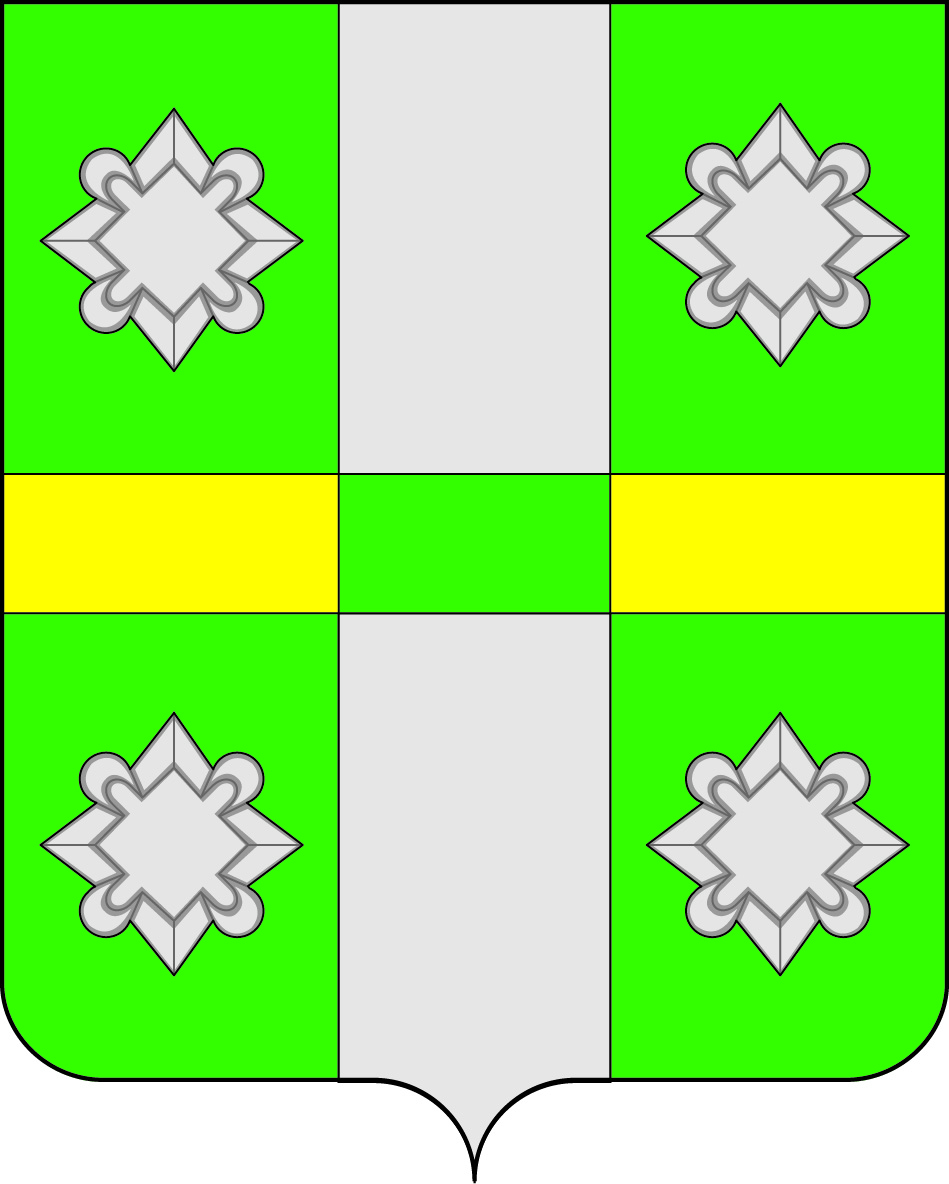 Российская ФедерацияИркутская областьУсольское районное муниципальное образованиеДУМАгородского поселения    Тайтурского муниципального образованияРЕШЕНИЕ  от  26 сентября 2018г.									№ 50	р.п. ТайтуркаО порядке размещения сведений о доходах, расходах, об имуществе и обязательствах имущественного характера, предоставленных лицами, замещающими муниципальные должности и членов их семей в информационно-телекоммуникационной сети «Интернет» на официальном сайте администрации городского поселения Тайтурского муниципального образования и представления  указанных сведений средствам массовой информации для опубликованияВ целях реализации ч 7.4.ст.40 Федерального закона от 06.10.2003г. №131-ФЗ «Об общих принципах организации местного самоуправления в Российской Федерации» ч.4.3. ст.12.1 от 25.12.2008г. № 273-ФЗ «О противодействии коррупции», Закона Иркутской области от 07.11.2017г. №73-оз «О предоставлении гражданами, претендующими на замещение, муниципальной должности, лицами, замещающими муниципальные должности, сведений о доходах, расходах, об имуществе и обязательствах имущественного характера и проверке достоверности и полноты представленных ими сведений о доходах, расходах, об имуществе и обязательствах имущественного характера»,   руководствуясь   ст. ст. 31,47 Устава городского поселения Тайтурского муниципального образования, Дума городского поселения Тайтурского муниципального образования  РЕШИЛА:1.Отменить решение Думы Городского поселения Тайтурского муниципального образования 30.05.2018г. № 38 «О порядке размещения сведений о доходах, расходах, об имуществе и обязательствах имущественного характера, предоставленных лицами, замещающими муниципальные должности и членов их семей в информационно-телекоммуникационной сети «Интернет» на официальном сайте администрации городского поселения Тайтурского муниципального образования и представления этих сведений СМИ для опубликования»2. Утвердить « Порядок размещения сведений о доходах, расходах, об имуществе и обязательствах имущественного характера, предоставленных лицами, замещающими муниципальные должности и членов их семей в информационно-телекоммуникационной сети «Интернет» на официальном сайте администрации городского поселения Тайтурского муниципального образования и представления  указанных сведений средствам массовой информации для опубликования» в новой редакции.3.Ведущему специалисту по кадровым вопросам и делопроизводству Гребневой К.В. опубликовать настоящее решение в газете «Новости» и разместить на официальном сайте администрации городского поселения Тайтурского муниципального образования (www.taiturka.irkmo.ru) в информационно-телекоммуникационной сети «Интернет».3.Настоящее решение вступает в силу со дня его официального опубликования.Председатель ДумыГородского поселения Тайтурского муниципального образования                                                    Л. А. ЧирковаГлава  городского поселения Тайтурского муниципального образования                               С.В.БуяковУтвержден                                                             Решением Думы                                                                     городского поселения Тайтурского муниципального образованияот   «   »         2018 г.  № Порядок размещения сведений о доходах, расходах, об имуществе и обязательствах имущественного характера, предоставленных лицами, замещающими муниципальные должности и членов их семей в информационно-телекоммуникационной сети «Интернет» на официальном сайте администрации городского поселения Тайтурского муниципального образования и представления  указанных сведений средствам массовой информации для опубликования1. Настоящим Порядком устанавливается обязанность администрации городского поселения Тайтурского муниципального образования (далее –  администрация) по размещению на официальном сайте администрации  в информационно-телекоммуникационной сети «Интернет» (далее - официальный сайт) и представлению средствам массовой информации для опубликования сведений о доходах, расходах, об имуществе и обязательствах имущественного характера лиц, замещающих муниципальные должности и членов их семей.2. На официальном сайте Администрации городского поселения Тайтурского муниципального образования (www.taiturka.irkmo.ru) размещаются и общероссийским средствам массовой информации предоставляются для опубликования следующие сведения о доходах, расходах, об имуществе и обязательствах имущественного характера служащих (работников), замещающих должности, замещение которых влечет за собой размещение таких сведений, а также сведений о доходах, расходах, об имуществе и обязательствах имущественного характера их супруг (супругов) и несовершеннолетних детей: 1) перечень объектов недвижимого имущества, принадлежащих лицам, замещающим муниципальные должности, их  супруге (супругу) несовершеннолетним детям на праве собственности или находящихся в их пользовании, с указанием вида, площади и страны расположения каждого из таких объектов;2) перечень транспортных средств с указанием вида и марки, принадлежащих на праве собственности лицам, замещающим муниципальные должности, их супруге (супругу) и несовершеннолетним детям;3) декларированный годовой доход лиц замещающих муниципальные должности, их супруги (супруга) и несовершеннолетних детей.3. На официальном сайте размещаются и средствам массовой информации предоставляются для опубликования сведения о доходах, расходах, об имуществе и обязательствах имущественного характера,  об источниках получения средств, за счет которых лица, замещающие муниципальные должности, и их супругой (супругом) или несовершеннолетними детьми совершена сделка по приобретению земельного участка, другого объекта недвижимого имущества, транспортного средства, ценных бумаг, акций (долей участия, паев в уставных (складочных) капиталах организаций), если сумма сделки превышает общий доход за 3 последних года, предшествующих совершению сделки.  4. В размещаемых на официальном сайте администрации и предоставляемых средствам массовой информации для опубликования сведениях о доходах и сведениях, о  расходах, лиц замещающих муниципальные должности, запрещается указывать:   1) иные сведения (кроме указанных в пункте 2 настоящего порядка) о доходах служащего (работника), его супруги (супруга) и несовершеннолетних детей, об имуществе, принадлежащем на праве собственности названным лицам, и об их обязательствах имущественного характера;2) персональные данные супруги (супруга), детей и иных членов семьи лиц, замещающих муниципальные должности;3) данные, позволяющие определить место жительства, почтовый адрес, телефон и иные индивидуальные средства коммуникации лиц, замещающих муниципальные должности, и их супруги (супруга), детей и иных членов семьи;4) данные, позволяющие определить местонахождение объектов недвижимого имущества, принадлежащих лицам, замещающим муниципальные должности, и их  супруге (супругу), несовершеннолетним детям, иным членам семьи на праве собственности или находящихся в их пользовании;5) информацию, отнесенную к государственной тайне или являющуюся конфиденциальной.5. Сведения о доходах, расходах об имуществе и обязательствах имущественного характера лиц, замещающих муниципальные должности, находятся на официальном сайте на период замещения должности, замещение которых влечет за собой представление таких сведений, и ежегодно обновляются в течение 14 рабочих дней со дня истечения срока, установленного для их подачи.6. В случае прекращения полномочий лиц замещающих муниципальные должности их сведения о доходах, расходах, об имуществе и обязательствах имущественного характера исключаются с официального сайта в течение трех рабочих дней со дня прекращения полномочий ведущим специалистом по кадровым вопросам и делопроизводству администрации. 7. Размещение на официальном сайте администрации сведений о доходах и сведений о расходах,  представленных лицами, замещающими  муниципальные должности, обеспечивается ведущим специалистом по кадровым вопросам и делопроизводству администрации:1) в течение 3 рабочих дней со дня поступления запроса от средства массовой информации о предоставлении сведений о доходах, сведений о расходах лиц замещающих муниципальные должности для их опубликования сообщают о нем лицу, служащему (работнику) в отношении которого поступил такой запрос;2) в течение 7 рабочих дней со дня поступления запроса от средства массовой информации о предоставлении сведений о доходах, сведений о расходах лиц замещающих муниципальные должности, сведений о доходах  для опубликования обеспечивают предоставление средству массовой информации таких сведений указанных в пункте 3 настоящего порядка в том случае, если такие сведения отсутствуют на  официальном сайте.8. Размещение на официальном сайте сведений, представленных лицами, замещающими муниципальные должности, осуществляется в соответствии с требованиями законодательства Российской Федерации о персональных данных.9. Ведущий специалист по кадровым вопросам и делопроизводству   администрации,  обеспечивающий размещение сведений о доходах, расходах, об имуществе и обязательствах имущественного характера лиц,  замещающих муниципальные должности, на официальном сайте администрации и их представление средствам массовой информации для опубликования, несёт ответственность за несоблюдение настоящего Порядка, а также за разглашение сведений, отнесенных к государственной тайне или являющихся конфиденциальными.Глава  городского поселения Тайтурского муниципального образования                               С.В. Буяков